Fabrikat: WilkhahnModell: Timetable Klapptisch, staffelbarDesign: Andreas Störiko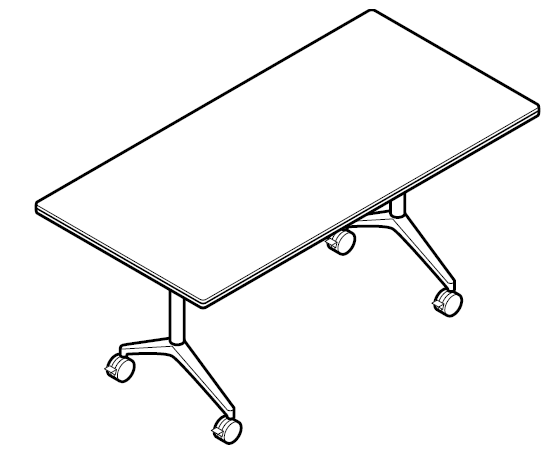 Modell:610 TimetableNormen: DIN EN 15372Maße Tisch: Höhe Oberkante Tischplatte: 73 cm Tiefe x Breite: 60 x 140 cm, 60 x 150 cm, 60 x 160 cm, 60 x 180 cm, 70 x 140 cm, 75 x 140 cm, 75 x 150 cm, 75 x 180 cmGewicht: bei Größe 75 x 150 cm: ca. 43 kg (abhängig von Modell und Ausführung ohne Verpackung)Funktion:Mobiles Tischprogramm mit in der Längsachse vertikal schwenkbaren Tischplatten zum variablen Einsatz in Konferenz-, Vortrags- und Besprechungsräumen, sowie in Mehrzweckräumen und ArbeitsplätzenBeim Faltvorgang automatisch eindrehende TischfüßeStaffelbar bei hochgeschwenkter Platte, Staffelmaß: ca. 9 cm pro Tisch (Staffelmaß: Lichter Abstand zwischen den Tischplatten plus eine Tischplattenstärke)Gestell:Fuß aus Aluminiumdruckguss, poliert Optional: Fuß glanzverchromt Standrohre und Zargen aus Stahlrohr, beschichtet (schwarz oder silber seidenmatt)Optional: Standrohre glanzverchromtPlattenträger aus Zinkdruckguss, schwarz beschichtetGriffe aus schwarzem PolyamidLenkrollen feststellbar und nivellierbar mit Lauffläche aus schwarzem Polyamid als Standardausführung für TeppichbödenOptional: Rollen mit Laufflächen aus Polyurethan für harte Böden Tischplatte:Holzwerkspanplatte Güteklasse E1Holzkante umlaufend, Form wahlweise ballig oder gerade, mit integriertem Stoßprofil aus schwarzem Elastomer Kantenprofile: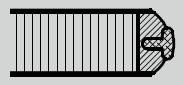 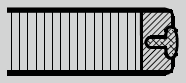 Oberfläche Tischplatte:Plattengruppe 1 – Schichtstoff:Plattenstärke 26 mmSchichtstoff nach Wilkhahn Farb- und Oberflächenmuster mit Holzkante, natur geöltPlattengruppe 2 – Furnier:Plattenstärke 26 mmVariante 1:Buche-, Eiche-, oder Eschefurnier nach Wilkhahn-Farbtonmuster mit Holzkante, weitestgehend farbgleich mit dem FurnierVariante 2:Ahorn-, Nussbaum- oder Ulmefurnier sowie Wilkhahn Furnier Mocca nach Wilkhahn-Farbtonmuster mit Holzkante, weitestgehend farbgleich mit dem FurnierFurnierausführung:Die Furniere werden im Standard als geschobene Furnierblätter verarbeitetWuchsmerkmale in definierten Grenzen zulässigKlarlack versiegelte Oberflächen:Offenporig: Eiche-, Esche-, Nussbaum- und Ulmefurnier sowie Wilkhahn Furnier MoccaGeschlossenporig: Ahorn-, BuchefurnierPlattengruppe 3 – Linoleum:Plattenstärke 27 mmLinoleum nach Wilkhahn-Farbtonmuster, mit Buchenschichtholzumleimer, natur geöltOptional: Sonderanfertigungen nach Absprache möglich. Formen, Maße, Oberflächen und Kanten nach MachbarkeitsprüfungSonderausführungen auf Kundenwunsch auf Anfrage und nach technischer Klärung durch Wilkhahn Umwelt Produkt Information:Materialeinsatz bei Größe 80 x 160 cm: Holz 50,4 %, Stahl 32,8 %, Aluminium 4,1 %, Andere Metalle 8,0 %, Kunststoffe 4,7 %Rücknahme, Demontage und Recycling:Alle Bauteile der Timetable Serie sind zerstörungsfrei zu demontieren. Um eine sortenreine Werkstoffsortierung zu gewährleisten, sind alle Bauteile über 150 g Gewicht mit einer Materialkennzeichnung versehen. Es findet kein Einsatz von Materialschutzmitteln und halogenorganischen Verbindungen statt, die ein späteres Recycling verhindern. Insgesamt können 80 Prozent des Tischs dem Recycling zugeführt werden.Weitere Informationen unter http://www.wilkhahn.de/gruen.Zubehör:Optional: Sichtblenden mit Aluminium-Rahmen, silber seidenmatt beschichtet, bespannt mit transparentem Gewebe in der Farbe Anthrazit, Griffe aus Polyamid in der Farbe Schwarz, Sichtblenden Länge 140 cm, 150 cm, 160 cm oder 180 cmOptional: Tisch-Tisch-Verbinder (Modell 613): Zwei drehbare, arretierbare Verkettungshaken aus schwarz beschichtetem Stahlblech mit vier SterngriffschraubenOptional: Kabelwanne aus Aluminiumblech (Modell 614 für Tischlängen bis 150 cm, Modell 615 für Tischlängen bis 180 cm), aufsteckbar auf die Zarge, schwarz beschichtet, mit Zugentlastung und Kabelaufhängung, Befestigungsvorrichtung für wahlweise horizontal oder vertikal einsetzbare Steckdosen- und Datenanschlusseinheiten, Kabelklammern aus schwarzem, glasfaserverstärktem Polyamid zur Kabelführung am Standrohr des Tischgestells Optional: Einbauklappe Basic: Gehäuse Aluminium natur eloxiert Bürstenprofil, Rahmen auf Tischplatte aufgesetzt, Maße Einbauklappe Basic: 300 x 120 mmOptional: Einbauklappe mit Bürstenprofil: Klappe beidseitig farb- und materialgleich und flächenbündig mit der Tischoberfläche, Plattenausschnitt mit umlaufendem Echtholz-Anleimer, weitestgehend farbgleich mit der Tischplatte, um 180° öffnende Scharniere, Maße Einbauklappe: 300 x 150 mmOptional: Steckdosenleiste (Modell 708/1, 708/2, 708/4, 708/5), 3-4 Steckfelder wählbar aus verschiedenen Konfigurationen aus Strom-, und/oder Daten, und/oder VGA, mit dazugehörigen KabelnOptional: Integrierte Technikbox beidseitig mit 3 Steckfeldern (Modell 701/60) oder 4 Steckfeldern (Modell 701/70), Gehäuse Aluminium natur eloxiert, Seitenteile Kunststoff ähnlich RAL 9006, Steckfelder Kunststoff schwarz, Rahmen aufgesetzt mit Drehmechanik, anschlussfertig inklusive KabelEinbauten bei Ausführung in Plattengruppe 3 auf AnfrageZertifizierungen und Awards Timetable Produktfamilie (abhängig vom Modell):UN Global CompactISO 9001ISO 14001EMASGREENGUARDTM (Zertifizierung im Prozess)LEEDAnalog zu den Anforderungen von LEED kann die folgende Punktzahl erreicht werden:LEED CI	5 – 7LEED NC	4LEED EB	7Internationale Designauszeichnungen Timetable Produktfamilie:2001: Roter Punkt für Hohe Designqualität 2001, Design Center NRW2001: Internationaler Designpreis Baden-Württemberg, Design Center Stuttgart 2001: Design Preis Schweiz 20012002: iF Product Design Award 2002, HannoverTechnische Änderungen der gemachten Angaben sind Wilkhahn vorbehaltenRevisionsstand Mai 2015